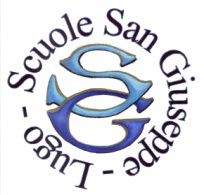 Istituto Comprensivo “San Giuseppe”Scuola dell’Infanzia Paritaria con Sezione Primavera - Via Emaldi, 13 - Tel. 0545 22212 Scuola Primaria Paritaria - Via Emaldi, 17 - Tel. 0545 22212 - Fax 0545 27252Scuola Secondaria di Primo Grado ParitariaPiazza Marsala, 4 - 48022 Lugo (RA) - Tel. e Fax 0545 23207                    e-mail: scuolasgiuseppe@racine.ra.it  - www.sangiuseppelugo.itCarissimi genitori,quest’anno non potremo purtroppo organizzare per il mese di novembre/dicembre l’open day come eravamo soliti fare.Sul sito della Scuola comunque prepareremo un viaggio virtuale all’interno della scuola per far conoscere la nostra realtà. Riteniamo però importante creare momenti di incontro con le famiglie per presentare la nostra offerta formativa “dal vivo”.Come sempre, per le iscrizioni, daremo la precedenza agli alunni interni alla scuola che dovranno iscriversi entro sabato 18 dicembre 2021.Per la scuola Primaria i momenti disponibili per gli incontri, anche a piccoli gruppi, sono:Sabato 6-13-20-27 novembre e 4-11 dicembreAlle 9 o alle 10Vi chiediamo di prendere appuntamento al numero 3384092552 dalle 8 alle 12:30o tramite e-mail: primariasangiuseppelugo@gmail.comPer la Scuola Secondaria di Primo Grado i momenti disponibili per gli incontri, anche a piccoli gruppi, sono:Sabato 6-13-20-27 novembre e 4-11 dicembreAlle 11 o alle 12Vi chiediamo di prendere appuntamento al numero 054523207 o tramite e-mail: scuolasgiuseppe@racine.ra.itPer la Scuola dell’Infanzia e Nido i momenti disponibili per gli incontri, anche in piccoli gruppi, sono:Sabato 6-13-20-27 novembre e 4-11 dicembreAlle  9:30 o alle 10:30Vi chiediamo di prendere appuntamento al numero 3341137705 o tramite e-mail: infanziasgiuseppe@gmail.comSe avete necessità di altri momenti, contattateci e fisseremo un appuntamento.Cordiali salutiLa Scuola San Giuseppe